Демонстрационный вариант для проведения промежуточной аттестации по обществознаниюв 10 классеЧасть 11. Какой термин используют для обозначения внутреннего строения права, включающего взаимосвязанные между собой части (элементы)? 1) норма права;   2) отрасль права;   3) институт права;    4) система права.2. Конституционные положения защищены от изменений под влиянием текущей политической ситуации особым порядком внесения поправок. Какое юридическое свойство Конституции проявляется в данном факте? 1) специальный порядок принятия;   2) высшая юридическая сила;  3) верховенство;                                   4) стабильность3. В государстве Z президент избирается Законодательным собранием. Выборы в Законодательное собрание происходят регулярно, на альтернативной основе. Граждане обладают всей полнотой прав и свобод, развиты институты гражданского общества. Государство Z включает в себя территории, не обладающие политической самостоятельностью. На основе приведённых данных можно сделать вывод, что государство Z 1) монархическое, унитарное, демократическое;  2) монархическое, федеративное, тоталитарное;  3) республиканское, федеративное, демократическое4 4) республиканское, унитарное, демократическое.4. Верны ли следующие суждения о роли СМИ в политической системе? А. Электронные СМИ транслируют оперативную информацию о событиях общественной жизни. Б. СМИ обладают большими возможностями активного влияния на отношение граждан к политике. 1) верно только;  А 2) верно только Б;  3) верны оба суждения;   4) оба суждения неверны5. Наука является 1) единственной формой познания;       2) социальной стратой;    3) совокупностью жизненных ценностей;  4) особой системой знания.6. Деятельность человека, в отличие от поведения животных1) носит узко специализированный характер2) направлена на удовлетворение физиологических потребностей3) предваряется целеполаганием4) всегда носит индивидуальный характер7. Верны ли следующие суждения о культуре?А. Культура представляет собой часть природной среды.Б. Общество представляет собой часть культуры. 1) верно только А;   2) верно только Б;  3) верны оба суждения;  4) оба суждения неверны 8. Работник заинтересован в том, чтобы больше заработать. Для этого он готов трудиться более интенсивно, сократив время отдыха. Такие установки характерны для 1) традиционного общества;   2) индустриальной цивилизации 3) аграрной цивилизации;         4) феодального общества9. Старшеклассники обучают младших школьников играть в компьютерные игры. Субъектом данной деятельности являются 1) игровые умения младших школьников;       2) старшеклассники, проводящие занятия 3) компьютеры, за которыми ведется обучение;   4) компьютерные игры10. Верны ли следующие суждения о результатах познавательной деятельности? А. Результат познания зависит от установок, целей и предыдущего опыта познающего субъекта.Б. Результат познания зависит от возрастных и индивидуальных характеристик субъекта познания. 1) верно только А;   2) верно только Б;  3) верны оба суждения;   4) оба суждения неверны.11. Найдите понятие, которое является обобщающим для всех остальных понятий представленного ниже ряда, и запишите цифру, под которой оно указано.12. Ниже приведен перечень терминов. Все они, за исключением двух, относятся к понятию «структура деятельности».13. Установите соответствие между примерами проявления и характеристикой глобальных проблем: к каждой позиции, данной в первом столбце, подберите соответствующую позицию из второго столбца.14.  Запишите слово, пропущенное в схеме.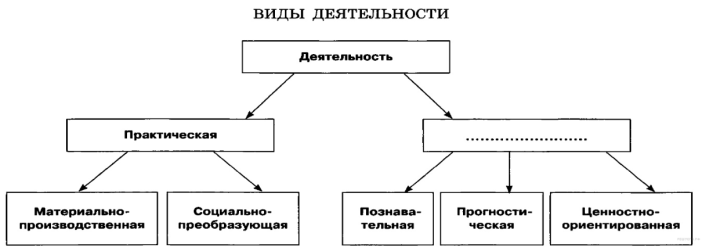 15. Прочитайте приведённый ниже текст, в котором пропущен ряд слов. «Мировоззрение — система обобщенных взглядов на мир и место _______________(А) в нем, на отношение людей к окружающей их действительности и самим себе, а также обусловленные этими взглядами основные _______________(Б) людей, их убеждения, идеалы, принципы познания и деятельности, ценностные ориентации. Мировоззрение – это далеко не все взгляды и _______________(В) об окружающем мире, а только их предельное обобщение. Содержание мировоззрения группируется вокруг того или иного решения _______________(Г) философии. В качестве _______________(Д) мировоззрения реально выступают группа и личность. Мировоззрение является ядром общественного и индивидуального сознания. Выработка мировоззрения — существенный показатель зрелости не только личности, но и определенной _______________(Е), общественного класса. По своей сущности мировоззрение — общественно-политический феномен, возникший с появлением человеческого общества.»     Выбирайте последовательно одно слово за другим, мысленно заполняя словами каждый пропуск. Обратите внимание на то, что в списке слов больше, чем вам потребуется для заполнения пропусков.Часть 216. Индустриализация в СССР привела к развитию современной промышленности, но сопровождалась ущемлением прав граждан. Какое свойство общественного прогресса иллюстрируется данным примером? Приведите два своих примера, иллюстрирующих это свойство. 1) наблюдение2) эксперимент3) метод познания4) анкетирование5) интервьюирование 1) субъект2) объект3) цель4) статус5) нормы6) средства7) результатХАРАКТЕРИСТИКИТИПЫ ОБЩЕСТВA) господство сельского натурального хозяйстваБ) доминирование интенсивных технологийB) господство общинной собственностиГ) преобладание ручных орудий трудаД) развитие расширенного воспроизводства1) традиционное (аграрное)2) индустриальное1) предметы2) субъект3) социальная группа4) жизненные позиции5) человек6) рассудок7) способности8) представления9) основной вопрос